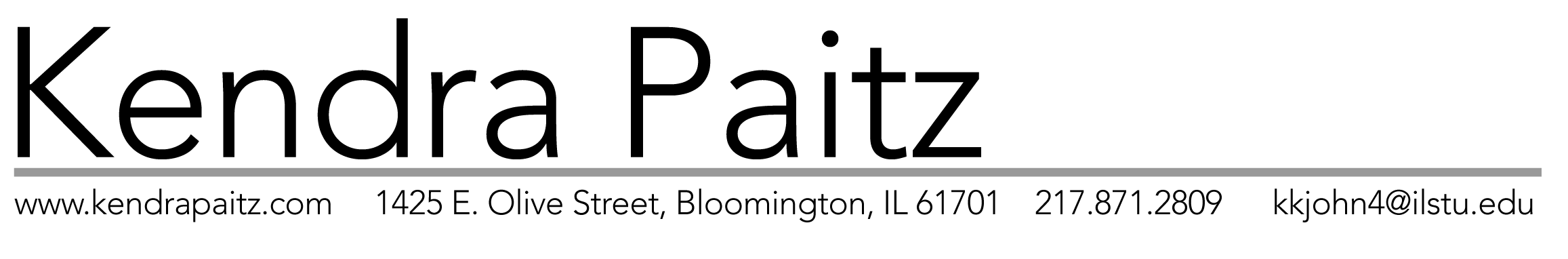 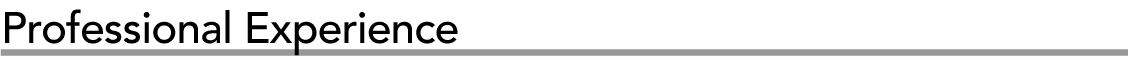 2018-pres.	Director and Chief Curator, University Galleries of Illinois State University, Normal, Illinois2014-2018	Senior Curator, University Galleries of Illinois State University, Normal, Illinois2009-2014	Curator of Exhibitions, University Galleries of Illinois State University, Normal, Illinois 2010-2015	Founding Director and Curator, Violet Poe Projects, Bloomington, Illinois 2008-2009	Curator, University Galleries of Illinois State University, Normal, Illinois2006-2008	Project Coordinator, McLean County Arts Center, Bloomington, Illinois2004-2006	Graduate Assistant, University Galleries of Illinois State University, Normal, Illinois2003		Curatorial Intern, University Galleries of Illinois State University, Normal, Illinois2003-2006	Art Teacher, St. Mary’s School, Bloomington, Illinois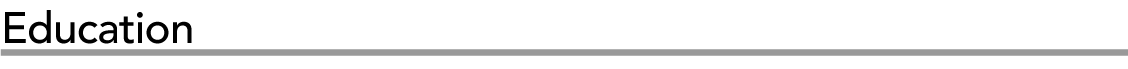 2011		M.A., Visual Culture, Illinois State University, Normal, Illinois		Thesis: “Toward an Ethical Representation of Sarah Winchester”2006 		M.B.A., Arts Administration, Illinois State University, Normal, Illinois2002		B.A. (honors), Studio Arts, Spanish minor, Eastern Illinois University, Charleston, Illinois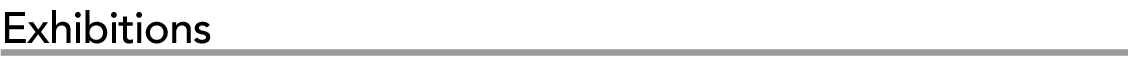 *Exhibitions that I curated (versus those that I supervised) are listed in bold.2023		Kambui Olujimi: The Rock that Cuts the Night in Two (Curator) (forthcoming)		University Galleries of Illinois State University, Normal, Illinois		Videos, drawings, paintings, photographs, sculptures, installations and textiles made from 2005 to 2023. Embedded with a sense of duration and exploration of memory, the exhibition demonstrates Olujimi’s long-term interest in both construction and deconstruction of mythic spaces via memories, monuments, and other forms of memorials. Publication forthcoming.All Hearts Beneath the Sun: 50th Anniversary Selections from the Collection (Curator)		University Galleries of Illinois State University, Normal, Illinois	Sculptures, prints, drawings, textiles, photographs, paintings, and a film celebrating University Galleries 50th anniversary. Artists: Terry Adkins, N. Arnold, Japheth Asiedu-Kwarteng, Bethany Collins, william cordova, Amy Cousins, Jane Dickson, David C. Driskell, Jeanne Dunning, Fidencio Fifield-Perez, Dianna Frid, Aram Han Sifuentes, Erin Hayden, Wonsook Kim, Tim Kowalczyk, Jason Lazarus, Nazafarin Lotfi, Cecil McDonald Jr., Melanie Manchot, Camila Marianela, Miller & Shellabarger, Beatrix Reinhardt, Carrie Schneider, Walter Robinson, Erin Washington, David Wojnarowicz, and Rana Young.Anna Von Mertens: Glass, Metal, Thread: Building our Observable World (Curator) 		University Galleries of Illinois State University, Normal, IllinoisDrawings and textiles encompassing astronomy, history, materiality, attention, and labor.2022		Nazafarin Lotfi: A Garden to Build (Curator) 		University Galleries of Illinois State University, Normal, Illinois		New photographs, sculptures, drawings, and videos addressing the body, garden, and nation as enclosures and boundaries.Jess T. Dugan: I want you to know my story (Curator) 		University Galleries of Illinois State University, Normal, Illinois		Photographs from their Every breath we drew series, accompanied by selected text excerpts.2021		Caroline Kent (Curator) 		University Galleries of Illinois State University, Normal, Illinois		Monumental abstract paintings and a site-responsive Victoria/Veronica installation.Alice Hargrave: The Canary in the Lake (Curator) 		University Galleries of Illinois State University, Normal, Illinois		This exhibition premieres more than 40 photographic, video, and audio works relating to climate change-related loss of biodiversity and habitat. Catalogue forthcoming.2020		An Infinite and Omnivorous Sky (Curator) 		University Galleries of Illinois State University, Normal, Illinois	This group exhibition features works by contemporary artists that critically engage in poetic, scientific, and geopolitical views of the cosmos. 160-page catalogue forthcoming with texts by Amy Balkin, Jen Bervin, william cordova, Basim Magdy, Kambui Olujimi, Kendra Paitz, and Megan Prelinger.Artists: Amy Balkin, Jen Bervin, James Bridle, william cordova, Rohini Devasher, Ala Ebtekar, Spencer Finch, Dianna Frid, Carrie Gundersdorf, Basim Magdy, Brittany Nelson, Demetrius Oliver, Kambui Olujimi, Lisa Oppenheim, Trevor Paglen, Katie Paterson, Dario Robleto, Cauleen Smith, Kerry Tribe.Wonsook Kim (Curator)University Galleries of Illinois State University, Normal, IllinoisInstallation of Wonsook Kim’s paintings, prints, and bronze sculpture in the windows of University Galleries while closed due to the Coronavirus (COVID-19) pandemic.Jen Bervin: Shift Rotate Reflect, Selected Works (1997–2020) (Curator)University Galleries of Illinois State University, Normal, IllinoisThis first survey of work by American poet and interdisciplinary artist Jen Bervin premieres Su Hui’s Picture of the Turning Sphere, a 5-channel video and textile installation made in collaboration with filmmaker Charlotte Lagarde, among other projects addressing legacies of women artists and writers; relationships between text and textiles; and abstractions of language and landscape. 192-page monograph with texts by Jen Bervin, Claudia Rankine, Jayme Collins, Jennifer Yee, and Kendra Paitz.2019		Aram Han Sifuentes: We Are Never Never Other (Curator)		University Galleries of Illinois State University, Normal, Illinois	This exhibition brings together three of the artist’s textile-based projects that confront social justice issues, including her Protest Banner Lending Library. 96-page monograph with texts by Aram Han Sifuentes, Grace Kyungwon Hong, and Kendra Paitz.Erin Hayden: Flower-o’-the-Moon (Curator)		University Galleries of Illinois State University, Normal, IllinoisThis exhibition premieres new fairytale-inspired paintings, video, and typewriter drawings that mash-up digital and analog culture.Wonsook Kim (Curator)University Galleries of Illinois State University, Normal, IllinoisThis one-day exhibition of paintings and works on paper by Wonsook Kim was organized for the celebration of the historic naming of the Wonsook Kim College of Fine Arts and the Wonsook Kim School of Art at Illinois State University.Alison Ruttan: Unmaking of Places and Histories (Curator)		University Galleries of Illinois State University, Normal, IllinoisThis exhibition features new and recent architectural ceramic sculptures that draw on the histories of art, architecture, and warfare to “bear witness from here.” Poster with published conversation.Bethany Collins: A Pattern or Practice (Curator)		University Galleries of Illinois State University, Normal, Illinois	This first comprehensive survey presents thirty pieces created from 2012 to 2019 that explore racial bias in personal, bureaucratic, literary, and lyrical language. 112-page monograph with texts by Kendra Paitz and Grace Deveney.Lens-Based: Recent Acquisitions to the Permanent Collection (Curator)University Galleries of Illinois State University, Normal, IllinoisA selection of photographs and videos acquired since 2012.Artists: Dmitri Baltermants, Ilse Bing, Ken Heyman, Chrissy LaMaster, Jason Lazarus, Danny Lyon, Cecil McDonald Jr., Scott Rankin, August Sander, Carrie Schneider, Lou Stoumen, and Rana Young.2018		Basim Magdy: To Hypnotize Them with Forgetfulness (Curator)		University Galleries of Illinois State University, Normal, IllinoisLarge-scale exhibition of the artist’s work with film, including the premiere of a newly commissioned text-based mural. 96-page catalogue featuring texts by Bruce Jenkins and Kendra Paitz.william cordova: kuntur: sacred geometries (Curator)		University Galleries of Illinois State University, Normal, IllinoisIncludes new and recent sculptures, photographs, drawings, and collages that “synthesize Andean and Western architecture, sacred geometries, and historical narratives. Cecil McDonald, Jr.: In the Company of Black (Co-curator)University Galleries of Illinois State University, Normal, IllinoisFirst large-scale presentation of the artist’s In the Company of Black photography series. Co-curated with Chrissy LaMaster and Jason Judd.Ebony G. Patterson: they were… (Curator)		University Galleries of Illinois State University, Normal, IllinoisIncludes the entirety of Patterson’s Invisible Presence: Bling Memories project (50 coffin-shaped sculptures and a three-channel video) and two floor-based tapestries that address issues of violence and visibility.		Rana Young: The Rug’s Topography (Curator)		University Galleries of Illinois State University, Normal, IllinoisArtist’s first solo exhibition. Selected photographs from The Rug’s Topography series, made as Young and her partner navigated both the dissolution of the romantic portion of their relationship and one partner’s transition from male to female.Gina Hunt: Azimuth (Curator)The Franklin, ChicagoOutdoor site-responsive project based on the artist’s research about sundials.2017		Dianna Frid: IT TAKES TIME (Curator) 		University Galleries of Illinois State University, Normal, IllinoisA survey of 55 new and recent works that address the material possibilities of language. Poster with published conversation.		Carrie Schneider: Reading Women (Curator) Outdoor public project with Unscripted Bal Harbor, Miami, featuring Carrie Schneider’s Reading Women. Invited by curator Claire Breukel. Selection committee: Jose Diaz, Deana Haggag, and Dina Mitrani. Partnerships with Pérez Art Museum and Miami Book Fair.Jason Reblando: Home and Away (Curator)Outdoor public project organized as part of the Enos Park outpost of the Terrain Biennial 		in Springfield, Illinois. Featuring photographic tarpaulins addressing aspects of the lives of overseas Filipino workers.		Alice Hargrave: Paradise Wavering (Curator)		University Galleries of Illinois State University, Normal, Illinois		New and recent photographic and sound works related to global loss of natural habitats and 		biodiversity.		Amy Cousins: You Will Never Have the Comfort of Our Silence Again (co-organizer with Jason 		Judd)		University Galleries of Illinois State University, Normal, Illinois		New sculptures and installations based on rare protest ephemera and the history of the 		queer dance party as a political protest.		Edra Soto: Manual GRAFT (Curator)		University Galleries of Illinois State University, Normal, Illinois		A room-encompassing installation created with collaborators and inspired, in part, by the 			visual culture of Puerto Rico.		Deb Sokolow: Schematics, Surveillance, Murder (Curator)		University Galleries of Illinois State University, Normal, Illinois		Large-scale drawings that reference the art world in strange or criminal contexts.2016		Strange Oscillations and Vibrations of Sympathy (Curator)		University Galleries of Illinois State University, Normal, Illinois		Group exhibition of works by women artists who acknowledge women writers, including newly 		commissioned works by Abigail DeVille, Xaviera Simmons, and Marcelline Delbecq. 144-page catalogue with texts by Marcelline Delbecq, Cheryl Finley, Melissa Johnson, Kendra Paitz, Kay Rosen, Xaviera Simmons, Cecilia Vicuña, and Deborah Willis.Artists: Jen Bervin, Stephanie Brooks, Anne Collier, Bethany Collins, Moyra Davey, Marcelline Delbecq, Abigail DeVille, Eve Fowler, Dianna Frid, Coco Fusco, Sabina Ott, Melissa Pokorny, Dawn Roe, Kay Rosen, Carrie Schneider, Xaviera Simmons, Lisa Tan, Cecilia Vicuña, Catherine Wagner, Carrie Mae Weems, and Deborah Willis.Terry Adkins: Soldier Shepherd Prophet Martyr: Videos from 1998–2013 (Curator) 		University Galleries of Illinois State University, Normal, IllinoisFirst survey of the artist’s videos. 108-page catalogue featuring Kendra Paitz’s conversations with Adkins’s friends and colleagues Ian Berry, Lorna Simpson, Demetrius Oliver, Joshua Mosley, and Valerie Cassel Oliver.		Lori Waxman: 60-wrd min art critic (Curator) 		University Galleries of Illinois State University, Normal, IllinoisThree-day public performance by art historian and critic Lori Waxman, followed by an 	installation that included the reviews she wrote.2015		Carrie Schneider: Nine Trips Around the Sun: Selected Works from 2006-2015 (Curator) 		University Galleries of Illinois State University, Normal, Illinois		First comprehensive presentation of the artist’s performative photographs and films. Artist’s first monograph, an 84-page publication with texts by Kendra Paitz, Julie Rodrigues Widholm, and Joanna Szupinska-Myers.Laura Letinsky: A Moment on the Lips (Curator)		University Galleries of Illinois State University, Normal, Illinois		Featuring selections from two current photographic series: Ill Form and Void Full and Albeit.		Juan Angel Chávez: Winded Rainbow (Curator)University Galleries of Illinois State University, Normal, IllinoisFirst large-scale presentation of Chávez’s work. Featuring a retrospective of the artist’s models for his immersive installations, as well as recent sculptures and nine new works. 38-page catalogue with essay by Kendra Paitz.Alumni Spectacular (Co-supervisor)University Galleries of Illinois State University, Normal, IllinoisFeaturing works in all mediums by 202 alumni from Illinois State University’s School of Art.MFA Biennial (Supervisor)University Galleries of Illinois State University, Normal, IllinoisRachel Herman: Preliminary Studies for Reverse Alchemy (Curator)Violet Poe Projects, Bloomington, IllinoisAdam Farcus: Staying Found (Curator)Violet Poe Projects, Bloomington, Illinois2014	Stanya Kahn: Blood, Paper and Mud (leave your slippers at the door) (Curator) 	University Galleries of Illinois State University, Normal, Illinois	Artist’s first solo exhibition in the Midwest. Featuring videos and drawings.		Carrie Schneider: Burning House (Curator)		University Galleries of Illinois State University, Normal, Illinois		First presentation of Burning House photographs that includes a large projection of the artist’s Burning House film. Poster featuring essay.		Melissa Pokorny: May Day (Curator)Violet Poe Projects, Bloomington, IllinoisFaculty Biennial (Supervisor)		University Galleries of Illinois State University, Normal, Illinoiswinding on and through the lands (Supervisor)		University Galleries of Illinois State University, Normal, Illinois		Artists: Diana Gabriel, Jennny Hansen, Jason Judd, Mary Laube, Joe Madrigal, Jason Sherman, Lisa Thomas, Neal Vandenbergh. Alumni artists co-selected with Barry Blinderman and Tony Preston-Schreck.Regan Golden: Groundswell (Supervisor)		University Galleries of Illinois State University, Normal, Illinois		Annie Boyden Varnot: W/hole (Supervisor)		University Galleries of Illinois State University, Normal, Illinois		Brian Gillis: His Room (Supervisor)		University Galleries of Illinois State University, Normal, Illinois2013		Melanie Schiff: The stars are not wanted now (Curator)Contemporary Art Museum (CAM Raleigh), Raleigh, North CarolinaPresentation of the artist’s first large-scale survey, which was originally exhibited at UniversityGalleries of Illinois State University in 2012.The House of the Seven Gables (Curator)		University Galleries of Illinois State University, Normal, Illinois		Inspired by Nathaniel Hawthorne’s 1851 novel of the same name, the exhibition featured artists who explore themes of haunting, photography, and the architectural uncanny. 112-page catalogue featuring essays by Kendra Paitz, Christopher Atkins, Justine Murison, and Corinne May Botz.Artists: Reed Barrow, Corinne May Botz, Jan Bünnig, Anne Collier, Bill Conger, Drew Conrad, Sue de Beer, Rachel Feinstein, Andreas Fischer, Anya Gallaccio, Benjamin Gardner, Katy Grannan, Alice Hargrave, Bob Jones, Brian Kapernekas, Rachel Khedoori, Peter Krashes, Jacco Olivier, Robert Overby, Dario Robleto, Gregor Schneider, and Sarah E. Wood.Rachel Herman: affinities: the moon pulls on lakes too (Supervisor)University Galleries of Illinois State University, Normal, IllinoisMark Joshua Epstein: I can’t remember where I live (Supervisor)		University Galleries of Illinois State University, Normal, Illinois		Peter Krashes: More Filled Seats Magnifies the Message (Supervisor)		University Galleries of Illinois State University, Normal, Illinois2012		Melanie Schiff: The stars are not wanted now (Curator)		University Galleries of Illinois State University, Normal, IllinoisFirst survey of the artist’s photographs, including commission of six new works. Artist’s first museum-published monograph. 84-page catalogue featuring a conversation between Melanie Schiff and Kendra Paitz, an essay by Shamim M. Momin, and a poem by Kristen VanDeventer. Traveled to CAM Raleigh, North Carolina, in 2013.Kendell Carter with Darren Hostetter: WE (Curator)		University Galleries of Illinois State University, Normal, Illinois		Carter’s first two-room site-responsive installation. Artist’s first museum-published monograph. 72-page catalogue featuring a conversation between Kendell Carter and Kendra Paitz, and an essay by Claudine Isé.Orison for the Forest (Curator)Best Friends Gallery, Arlington Heights, Illinois, presented in collaboration with Violet Poe ProjectsOne-night outdoor project inspired by Youna Kwak’s poem Orison for the Forest.		Artists: Stephanie Brooks, Jennifer Gustavson, Jenny Hansen, Claire Hedden, Youna Kwak, Dawn Roe, and Sarah Stonefoot.An Experiment in Collectivity (Supervisor)University Galleries of Illinois State University, Normal, IllinoisArtists: Daniel Bainbridge, Jennifer Gustavson, Melanie Hunter, Tim Kowalczyk, Colin Nesbit, Beatrix Reinhardt. Alumni artists co-selected with Barry Blinderman and Tony Preston-Schreck.Munro Galloway: “Uncorrected Proofs” (Supervisor)University Galleries of Illinois State University, Normal, IllinoisBorderland Collective: The Will to Believe in Something More (Supervisor)University Galleries of Illinois State University, Normal, IllinoisFaculty Biennial (Supervisor)University Galleries of Illinois State University, Normal, IllinoisErik Waterkotte: Chimera (Curator)Violet Poe Projects, Bloomington, Illinois2011		Jason Lazarus: Your Time is Gonna Come (Co-curator)		University Galleries of Illinois State University, Normal, Illinois		Artist’s first survey exhibition. Artist’s first monograph. Co-curated with Barry Blinderman.	84-page catalogue featuring essays by Kendra Paitz, Michelle Grabner, Barry Blinderman, and Nicholas Wylie.Irena Knezevic: Here Comes the Darkness (Curator)		University Galleries of Illinois State University, Normal, IllinoisArtist’s first survey exhibition. Multiple public performances.*Artist’s name has since changed to Irena Haiduk.TASK+ selected work by Oliver Herring (Co-curator)Gallery 210, University of Missouri, St. Louis		Michael Wille: Episode(s) (Curator)		Violet Poe Projects, Bloomington, IllinoisAdam Farcus and Allison Yasukawa: Living with Everyday Problems (Curator)Violet Poe Projects, Bloomington, IllinoisClaire Hedden: Homing in On (Curator)Violet Poe Projects, Bloomington, IllinoisDawn Roe: I-55 Back/Forth (After Michael Snow) (Curator)Violet Poe Projects, Bloomington, Illinois2010		TASK Party with Oliver Herring (Curator)		University Galleries of Illinois State University, Normal, Illinois		300+ participants for collaborative, improvisational event.TASK+ selected work by Oliver Herring (Co-curator)		University Galleries of Illinois State University, Normal, IllinoisCo-curated with Barry Blinderman. Photographs, videos, sculptures, and documentation installed within the remains of a TASK Party. Included a one-night collaborative performance.176-page catalogue with essays by Kendra Paitz, Oliver Herring, Ian Berry, and Kristen Hileman, plus statements by multiple TASK participants.Traveled to Gallery 210, University of Missouri, St. Louis and Bethel University Galleries, St. Paul, Minnesota / Minneapolis College of Art and Design, Minneapolis, Minnesota.TASK+ selected work by Oliver Herring (Co-curator)Bethel University Galleries, St. Paul, Minnesota / Minneapolis College of Art and Design, Minneapolis, Minnesota.Shinique Smith: My Heart is My Hand (Curator)University Galleries of Illinois State University, Normal, IllinoisSite-responsive project.Schuyler Maehl: NOWHERE (Curator)University Galleries of Illinois State University, Normal, Illinois		Bob Jones: The Witching Hour (Curator)University Galleries of Illinois State University, Normal, IllinoisJulia Fish: selected studies + drawings (Supervisor)University Galleries of Illinois State University, Normal, IllinoisBenjamin Gardner: Apophatic Time (Curator)Violet Poe Projects, Bloomington, IllinoisBill Conger: Something So Much (Curator)Violet Poe Projects, Bloomington, IllinoisStudent Annual (Supervisor)University Galleries of Illinois State University, Normal, IllinoisNational (Supervisor)University Galleries of Illinois State University, Normal, IllinoisCurated by Adam Farcus.Jin Lee: Back Yard (Supervisor)University Galleries of Illinois State University, Normal, IllinoisFaculty Biennial (Supervisor)University Galleries of Illinois State University, Normal, Illinois2009	Stephanie Brooks: Distance Intimacy (Curator)	University Galleries of Illinois State University, Normal, Illinois	Artist’s first survey exhibition. 64-page artist’s book featuring an essay by Rachel Furnari.	John Arndt: Gardening at Night (Curator)	University Galleries of Illinois State University, Normal, Illinois		Adam Farcus: My Universe and Yours (Curator)	University Galleries of Illinois State University, Normal, Illinois	First large presentation of the artist’s work.	Student Annual (Supervisor)University Galleries of Illinois State University, Normal, Illinois2008	MFA Biennial (Supervisor)University Galleries of Illinois State University, Normal, Illinois	Student Annual (Supervisor)University Galleries of Illinois State University, Normal, Illinois		Test Pattern-Sound Check (Supervisor)University Galleries of Illinois State University, Normal, Illinois2006	but you gave me flowers (Curator)	University Galleries of Illinois State University, Normal, Illinois	Artists: Leslie Baum, Benjamin Gardner, Danielle Gustafson-Sundell, Karen Reimer.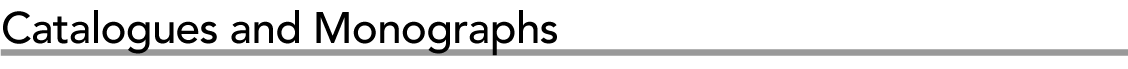 Paitz, Kendra, Alice Hargrave, Joanne Diaz, and Catherine O’Reilly. Alice Hargrave: The Canary in the Lake. Normal: University Galleries of Illinois State University, 2023. (forthcoming) (Editor, organizer, interviewer)Paitz, Kendra, Amy Balkin, Jen Bervin, william cordova, Basim Magdy, Kambui Olujimi, and Megan Prelinger, An Infinite and Omnivorous Sky. Normal: University Galleries of Illinois State University, 2022. (Editor, organizer, essayist)Paitz, Kendra, Jen Bervin, Claudia Rankine, Jayme Collins, Charlotte Lagarde, and Jennifer Yee. Jen Bervin: Shift Rotate Reflect, Selected Works (1997–2020). Normal: University Galleries of Illinois State University, 2022. (Editor, organizer, essayist)Paitz, Kendra, and Grace Deveney. Bethany Collins: A Pattern or Practice. Normal: University Galleries of Illinois State University, 2022. (Editor, organizer, essayist)Paitz, Kendra, Grace Kyungwon Hong, and Aram Han Sifuentes. Aram Han Sifuentes: We Are Never Never Other. Normal: University Galleries of Illinois State University, 2021. (Editor, organizer, essayist)Paitz, Kendra, Bruce Jenkins, and Basim Magdy. Basim Magdy: To Hypnotize Them with Forgetfulness. Normal: University Galleries of Illinois State University, 2019. (Editor, organizer, interviewer)Paitz, Kendra, Deborah Willis, Cheryl Finley, Kay Rosen, Xaviera Simmons, Cecilia Vicuña, Melissa Johnson, and Marcelline Delbecq. Strange Oscillations and Vibrations of Sympathy. Normal: University Galleries of Illinois State University, 2017. (Editor, organizer, essayist)Paitz, Kendra. Terry Adkins: Soldier Shepherd Prophet Martyr. Normal: University Galleries of Illinois State University, 2017. (Editor, organizer, interviewer)Paitz, Kendra, Julie Rodrigues Widholm, and Joanna Szupinska-Myers. Carrie Schneider: Nine Trips Around the Sun. Normal: University Galleries of Illinois State University, 2016. (Editor, organizer, interviewer)Paitz, Kendra. Juan Angel Chávez. Normal: University Galleries of Illinois State University, 2015. (Essayist, designer, organizer)Paitz, Kendra, Justine S. Murison, Corinne May Botz, and Christopher Atkins. The House of the Seven Gables. Normal: University Galleries of Illinois State University, 2014. (Editor, essayist, designer, organizer)Paitz, Kendra, and Claudine Isé. Kendell Carter. Normal: University Galleries of Illinois State University, 2014. (Editor, interviewer, organizer)Paitz, Kendra, Shamim M. Momin, and Kristen VanDeventer. Melanie Schiff: Sun Land. Normal: University Galleries of Illinois State University, 2013. (Editor, interviewer, organizer)Grabner, Michelle, Kendra Paitz, Barry Blinderman, and Nicholas Wylie. Jason Lazarus: YOUR TIME IS GONNA COME. Normal: University Galleries of Illinois State University, 2013. (Co-editor, essayist, organizer)Paitz, Kendra, Oliver Herring, Ian Berry, and Kristen Hileman. Oliver Herring: TASK. Normal: University Galleries of Illinois State University, 2011. (Co-editor, essayist, organizer)Furnari, Rachel. Stephanie Brooks: Poems and Poem Forms. Normal, IL: University Galleries of Illinois State University, 2009. (Co-editor, organizer)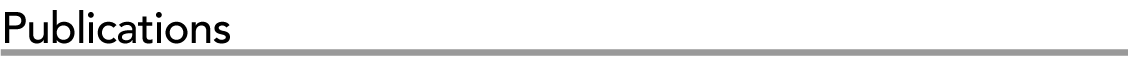 2022	Paitz, Kendra. “An Infinite and Omnivorous Sky,” in An Infinite and Omnivorous Sky. Normal: University Galleries of Illinois State University, 2022. 	Paitz, Kendra. “Introduction: January 2022,” in An Infinite and Omnivorous Sky. Normal: University Galleries of Illinois State University, 2022. 2021	Paitz, Kendra. “The ‘Perfect Memory’ of Water,” in Jen Bervin: Shift Rotate Reflect, Selected Works (1997–2020). Normal: University Galleries of Illinois State University, 2022. Paitz, Kendra. “A Continuous Spectrum of Infinite Possibilities,” in Jen Bervin: Shift Rotate Reflect, Selected Works (1997–2020). Normal: University Galleries of Illinois State University, 2022. Paitz, Kendra. “Bethany Collins’s Four-Dimensional Language,” in Bethany Collins: A Pattern or Practice. Normal: University Galleries of Illinois State University, 2022.O’Reilly, Catherine, Alice Hargrave, and Kendra Paitz. “Data as Art: An Exhibition of the Issues that Lakes Face.” Limnology and Oceanography Bulletin. May 3, 2021. https://doi.org/10.1002/lob.104412020	Paitz, Kendra. “Forget Greatness, Work for Peace,” in Aram Han Sifuentes: We Are Never Never Other, 16-23. Normal: University Galleries of Illinois State University, 2021.2019	Paitz, Kendra. “Mildly (or Wildly) Dystopian to Darkly Humorous: Basim Magdy and Kendra Paitz in Conversation,” in Basim Magdy: To Hypnotize Them with Forgetfulness, 20-27. Normal: University Galleries of Illinois State University, 2019. 	Paitz, Kendra. “Unmaking of Places and Histories. Alison Ruttan and Kendra Paitz in Conversation.” University Galleries of Illinois State University, 2019, exhibition poster.	Paitz, Kendra. “In Conversation: Chrissy LaMaster and Kendra Paitz,” in Chrissy LaMaster: Success with Small Fruits. Chicago: Candor Arts, 2019. 	Paitz, Kendra. “Introduction,” in Harper College: Small Works Exhibition. Palatine, Illinois: Harper College, 2019.2018	Paitz, Kendra. “The ‘Perfect Memory’ of Water,” in Jen Bervin: River. Des Moines, Iowa: Des Moines Art Center, 2018.	Paitz, Kendra. “In Conversation: Edra Soto and Kendra Paitz,” in exhibition brochure for Out of Easy Reach. Chicago: DePaul Art Museum, 2018.  2017	Paitz, Kendra. “Conversation with Lorna Simpson.” In Terry Adkins: Soldier Shepherd Prophet Martyr, 70-75. Normal: University Galleries of Illinois State University, 2017. 	Paitz, Kendra. “Conversation with Ian Berry.” In Terry Adkins: Soldier Shepherd Prophet Martyr, 94-99. Normal: University Galleries of Illinois State University, 2017. 	Paitz, Kendra. “Conversation with Demetrius Oliver.” In Terry Adkins: Soldier Shepherd Prophet Martyr, 82-87. Normal: University Galleries of Illinois State University, 2017. 	Paitz, Kendra. “Conversation with Joshua Mosley.” In Terry Adkins: Soldier Shepherd Prophet Martyr, 76-81. Normal: University Galleries of Illinois State University, 2017. 	Paitz, Kendra. “Conversation with Valerie Cassel Oliver.” In Terry Adkins: Soldier Shepherd Prophet Martyr, 88-93. Normal: University Galleries of Illinois State University, 2017. 	Paitz, Kendra. “Video descriptions.” In Terry Adkins: Soldier Shepherd Prophet Martyr, 8-54. Normal: University Galleries of Illinois State University, 2017. 	Paitz, Kendra. “Lest I fall off the edge of the world into nothingness.” In Strange Oscillations and Vibrations of Sympathy. Normal: University Galleries of Illinois State University, 2017. 	Paitz, Kendra. “To Become Who We Need to Become.” In Strange Oscillations and Vibrations of Sympathy. Normal: University Galleries of Illinois State University, 2017. 	Paitz, Kendra. “Deafening the satellites and lifting the curtains.” In Re-imagining a Safe Space, ed. Deborah Willis and Melissa Harris. New York: New York University, 2017.	Paitz, Kendra. “Spinning and Dyeing: Or, Reading, Writing, Sewing, Breathing, Thinking. Dianna Frid and Kendra Paitz in Conversation.” Dianna Frid: It Takes Time exhibition poster, University Galleries of Illinois State University, 2017.Paitz, Kendra. “Slow Burn,” 2014, reprinted in Carrie Schneider: Burning House, Brooklyn, NY: Pratt Institute, 2017.2016	Paitz, Kendra. “The Periphery Is What Interests Me: A Conversation Between Alice Hargrave and Kendra Paitz.” In Alice Hargrave: Paradise Wavering. Hillsborough, NC: Daylight Books, 2016.	Paitz, Kendra. “In Conversation with Carrie Schneider.” In Carrie Schneider: Nine Trips Around the Sun, 20-27. Normal: University Galleries of Illinois State University, 2016. 	Paitz, Kendra, Judith Briggs, Kara Lomasney, and Adrielle Schneider. “Juan Angel Chávez’s ‘Winded Rainbow:’ A Vehicle for Global Discussion and Local Action,” in Convergence of Contemporary Art Education, Visual Culture, and Global Civic Engagement, ed. Ryan Shin. Hershey, PA: IGI Global, 2016. 2015	Paitz, Kendra. “Survival of the Grittiest.” In Juan Angel Chávez. Normal, IL: University Galleries of Illinois State University, 2015.Paitz, Kendra. “Foreword.” In Jan Brandt Gallery: 2012-2015. Bloomington, IL: Jan Brandt Gallery, 2015.2014	Paitz, Kendra. “We Live in Dead Men’s Houses.” In The House of the Seven Gables, An Exhibition Catalogue, 11-29. Normal, IL: University Galleries of Illinois State University, 2014. Paitz, Kendra. “A Modest Arsenal of Gangsta Terminology: Kendell Carter and Kendra Paitz in Conversation.” In Kendell Carter, 58-66. Normal, IL: University Galleries of Illinois State University, 2014. Paitz, Kendra. “Slow Burn.” Carrie Schneider: Burning House exhibition brochure. Normal, IL: University Galleries of Illinois State University, 2014.2013	Paitz, Kendra. “In Conversation: Melanie Schiff and Kendra Paitz.” In Melanie Schiff: Sun Land, 13-20. Normal, IL: University Galleries of Illinois State University, 2013. Paitz, Kendra. “Come as You Are: Jason Lazarus’s Gestures of Inclusion.” In Jason Lazarus: Your Time is Gonna Come, 72-77. Normal, IL: University Galleries of Illinois State University, 2013.Paitz, Kendra. “TASK: An Open-source Model for Creative Agency.” Mosaic: Illinois Art Education Association, Winter (2013).Paitz, Kendra. “But Isn’t Superstition Still Rampant Among Us?” Bloomington, MN: Normandale Community College Fine Art Gallery, 2013. (This essay accompanied an exhibition curated by Kristoffer Holmgren at NCC.)2012		Paitz, Kendra. “and soon the tree which moves the branch.” In Melissa Oresky: Trail, 2. Chicago: Hyde Park Art Center, 2012. Paitz, Kendra. “The Inescapable Future Past.” Bill Conger’s nowwerealonenow. 2012. http://www.nowwerealonenow.com/. 2011		Paitz, Kendra. “How We TASKed.” In Oliver Herring: TASK, 95-114. Normal, IL: University Galleries of Illinois State University, 2011. 		Paitz, Kendra. “Bill Conger: An Unremembered Past.” In Bill Conger: Used to Love (e-book), 2-3. Berlin: Golden Parachutes, 2011. 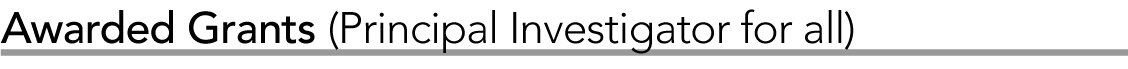 2023		National Endowment for the Arts ($30,000)		Support for Kambui Olujimi’s solo exhibition and monograph		Illinois Arts Council Agency 		General operating support		Alice and Fannie Fell Trust		Support for programming with Dianna Frid and Kambui Olujimi (2 grants)Harold K. Sage Foundation (awarded by the Office of the Provost, Illinois State University)Support for programming with Kambui Olujimi and Japheth Asiedu-Kwarteng (2 grants)		Illinois Prairie Community Foundation		Support for Teen Art Group2022		Illinois Arts Council Agency ($11,200)		General operating supportAlice and Fannie Fell Trust 		Program support for Nazafarin Lotfi and Jess T. Dugan exhibitions (2 grants)		Illinois Prairie Community Foundation		Program support for Teen Art Group at University Galleries		Harold K. Sage Foundation (awarded by the Office of the Provost, Illinois State University)		Program support for Anna Von Mertens and Nazafarin Lotfi exhibitions (2 grants)		MECCPAC (awarded by Multicultural Center, Illinois State University)		Program support for Jess T. Dugan exhibition2021		Illinois Arts Council Agency ($12,850)		General operating supportAlice and Fannie Fell Trust		Program support for Caroline Kent exhibition		Harold K. Sage Foundation (awarded by the Office of the Provost, Illinois State University)		Program support for Caroline Kent exhibitionIllinois Prairie Community Foundation		Program support for Teen Art Group at University Galleries2020		Illinois Arts Council Agency ($13,700)		General operating supportIllinois Prairie Community Foundation		Program support for Teen Art Group at University Galleries		Alice and Fannie Fell Trust		Exhibition support for Alice Hargrave exhibitionHarold K. Sage Foundation (awarded by the Office of the Provost, Illinois State University)		Panel discussion with Jen Bervin and Charlotte Lagarde2019		The Andy Warhol Foundation for the Visual Arts ($100,000)		Exhibition and publication support for projects with Aram Han Sifuentes, Alice Hargrave,		Jen Bervin & Charlotte Lagarde, and An Infinite and Omnivorous SkyNational Endowment for the Arts ($15,000)		Exhibition support for project with Jen Bervin and Charlotte LaGarde		Illinois Arts Council Agency ($13,900)		General operating supportHarold K. Sage Foundation (awarded by the Office of the Provost, Illinois State University)		Lecture and workshop with Aram Han SifuentesIllinois Prairie Community Foundation		Program support for Teen Art GroupTown of Normal Harmon Arts grant		Field trip support for 2019-2020 academic yearAlice and Fannie Fell Trust		Program support for Jonah King: All My Friends Are in the Cloud2018		Illinois Arts Council Agency ($16,600)		General operating support		Harold K. Sage Foundation (awarded by the Office of the Provost, Illinois State University)		Panel discussion with Bethany Collins		Harold K. Sage Foundation (awarded by the Office of the Provost, Illinois State University)		Panel discussion with william cordova, Edra Soto, and Luis GispertIllinois Prairie Community Foundation		Program support for Teen Arts Group pilot programTown of Normal Harmon Arts grant		Program support for william cordova: kuntur: sacred geometries		Alice and Fannie Fell Trust		Program support for Basim Magdy: To Hypnotize Them with ForgetfulnessMECCPAC: Illinois State University diversity grant		Program support for Rana Young: The Rug’s Topography2017		Harold K. Sage Foundation (awarded by the Office of the Provost, Illinois State University)		Four awards: program support for solo exhibitions with Ebony G. Patterson, Alice Hargrave, 	Dianna Frid, and Amy Cousins		MECCPAC: Illinois State University diversity grant		Program support for Dianna Frid: IT TAKES TIME		Harold K. Sage Foundation (awarded by the Office of the Provost, Illinois State University)		Program support for Edra Soto: Manual GRAFT2016		Elizabeth Firestone Graham Foundation ($6,750)		Publication support for Strange Oscillations and Vibrations of Sympathy catalogue		Harold K. Sage Foundation (awarded by the Office of the Provost, Illinois State University)		Program support for Strange Oscillations and Vibrations of Sympathy (lectures by Jen Bervin 	and Bethany Collins)2015		The Andy Warhol Foundation for the Visual Arts ($99,000)		Multi-year program support for Carrie Schneider: Nine Trips Around the Sun; Terry Adkins: Videos; and Strange Oscillations and Vibrations of Sympathy, including publications for each.		Harold K. Sage Foundation (awarded by the Office of the Provost, Illinois State University)		Program support for Lori Waxman: 60-wrd-min art critic2014		MECCPAC: Illinois State University diversity grant Exhibition support for Juan Angel Chávez: Winded Rainbow2012		Elizabeth Firestone Graham Foundation ($8,500)Publication support for The House of the Seven Gables exhibition catalogueMECCPAC: Illinois State University diversity grant Exhibition support for Kendell Carter with Darren Hostetter: WE2011		The Andy Warhol Foundation for the Visual Arts ($75,000)Exhibition and publication support for solo projects with Melanie Schiff and Kendell Carter, as well as a group project based on The House of the Seven GablesMECCPAC: Illinois State University diversity grants Exhibition support for Irena Knezevic: Here Comes the Darkness and Borderland Collective: The Will to Believe in Something MoreAlice and Fannie Fell Trust Exhibition support for Irena Knezevic: Here Comes the DarknessTheatre of Ted: Illinois State University Exhibition support for An Experiment in Collectivity and Borderland Collective2010		Alice and Fannie Fell Trust 		Exhibition support for Jason Lazarus: Your Time is Gonna Come		Theatre of Ted: Illinois State University 		Exhibition support for Schuyler Maehl: NOWHERE and Stan Shellabarger and Dutes Miller: Alone Together2009		Target 		Project support for TASK Party with Oliver Herring		Town of Normal Harmon Arts Grant 		Project support for TASK Party with Oliver HerringAlice and Fannie Fell Trust 		Project support for TASK Party with Oliver Herring		Parents’ Association Board: Illinois State University 		Project support for TASK Party with Oliver Herring	MECCPAC: Illinois State University 		Exhibition support for Shinique Smith: My Heart is My Hand2008-2017	Illinois Arts Council Program grant (Co-PI, varying amounts from $8,000 to $12,000 awarded annually)	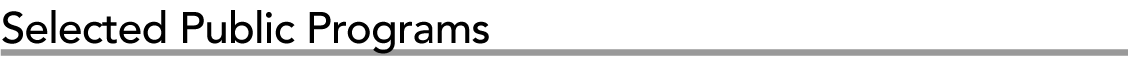 2023	Artist lecture: Dianna Frid, University Galleries of Illinois State University	Artist lecture: Japheth Asiedu-Kwarteng, University Galleries of Illinois State UniversityArtist lecture: Anna Von Mertens, University Galleries of Illinois State UniversityTeen Art Group (founder and supervisor), University Galleries of Illinois State UniversityEmergence, Teen Art Group-curated exhibition, University Galleries of Illinois State University2022	Inaugural Anne and Stephen Matter Family Lecture: Bethany Collins, University Galleries of Illinois State University. Organized and presented in collaboration with Normal Editions Workshop and Wonsook Kim School of Art.	Artist lecture: Nazafarin Lotfi, University Galleries of Illinois State University.	Artist lecture: Jess T. Dugan, University Galleries of Illinois State University. 	Collaboration with Experimental Ensemble (Normal Community High School) to develop audio response to Nazafarin Lotfi’s exhibition, University Galleries of Illinois State University.Faculty Biennial lectures by Dr. Melissa Johnson and Dr. Saskia Beranek, University Galleries of Illinois State University.Teen Art Group (founder and supervisor)—Studio visit with Melissa Oresky, interview with Selina Trepp, exhibition visit with Lisa Lofgren, workshops and exhibition tours. In Living Color, Teen Art Group-curated exhibition featuring artists Aaron Caldwell, Jess T. Dugan, Fidencio Fifield-Perez, Jin Lee, Melissa Oresky, Rashod Taylor, and Selina Trepp, University Galleries of Illinois State University.Protest Banner-Making Workshop (inspired by Aram Han Sifuentes’s work in the permanent collection), organized in collaboration with Harriett Steinbach and Center for Civic Engagement, co-presented with Tanya Scott, University Galleries of Illinois State University. Voter Registration, organized in collaboration with Harriett Steinbach and Center for Civic Engagement, University Galleries of Illinois State University.Book and print signing: Bethany Collins. Co-organized with Normal Editions Workshop, University Galleries of Illinois State University.Being and Belonging film screening for Day With(out) Art / World AIDS Day, University Galleries of Illinois State University.2021	Gallery walks with Caroline Kent, University Galleries of Illinois State University.1-month collaborative program with Normal Community High School’s sociology courses—research, artmaking, and exhibition organized in conjunction with Alice Hargrave: The Canary in the Lake. Co-organized with Tanya Scott and Stefen Robinson, University Galleries of Illinois State University.Virtual exhibition tours and videos for MFA Biennial; Alice Hargrave: The Canary in the Lake; and Caroline Kent: What the stars can’t tell us, University Galleries of Illinois State University.	Teen Art Group (founder and supervisor), Virtual visits with artists Alice Hargrave, Aram Han Sifuentes, Allison Lacher, Dianna Frid, and Roy Magnuson, University Galleries of Illinois State University.	Online Student Annual exhibition and video awards ceremony, University Galleries of Illinois State University.2020	Su Hui’s Picture of the Turning Sphere: Online screening and discussion with Jen Bervin, Charlotte Lagarde, and Jennifer Yee. Introduction by Kendra Paitz.	Virtual exhibition tours and video tour of Jen Bervin: Shift Rotate Reflect.Nazafarin Lotfi: Subtle Time, online exhibition curated by Teen Art Group at University Galleries of Illinois State University, including online video interview with the artist.Online video for Student Annual awards and Wonsook Kim School of Art scholarship announcements—organized for the online Student Annual exhibition at University Galleries of Illinois State University during the Covid-19 pandemic.Artist lecture: Kambui Olujimi, University Galleries of Illinois State University.		Screenings: Kambui Olujimi’s “Skywriters” at Illinois State University Planetarium.		Reading area for An Infinite and Omnivorous Sky exhibition, University Galleries of Illinois State University.		Teen Art Group (founder and supervisor), Virtual visits with artist Erin Hayden, game designer Sercan Sengun, and writer/performer/community organizer Kantara Souffrant, University Galleries of Illinois State University.Stroller tours, University Galleries of Illinois State University.School of Art Research colloquium presentations: Andreas Fischer, Kristin Carlson, and James Mai. University Galleries of Illinois State University.Performance: Shoshin Trio, University Galleries of Illinois State University.Artist lecture: Mariam Graff, University Galleries of Illinois State University.Organizing partner for Image of Research Competition, with Illinois State University’s Milner Library, Office of Student Research, and Graduate School.Community artmaking workshops organized in conjunction with An Infinite and Omnivorous Sky, University Galleries of Illinois State University.2019	Teen Art Group (founder and supervisor), University Galleries of Illinois State UniversityArtist talk and protest banner-making workshop with Aram Han Sifuentes, University Galleries of Illinois State University.Artist lecture: Alison Ruttan, University Galleries of Illinois State University.Performance: Erin Hayden, University Galleries of Illinois State University.In Conversation: Erin Hayden and Melissa Johnson, University Galleries of Illinois State.Similarly Be Said of Souls, satellite exhibition of Erin Hayden’s artist’s books at MilnerLibrary, Illinois State University.15, 16, 17, 18: BHS Selects from the International Collection of Child Art, University Galleries of 	Illinois State University. Public exhibition curated with the inaugural Teen Arts Group.Conversation: Bethany Collins and Duriel Harris, University Galleries of Illinois State.School of Art Research Colloquium presentations: Rose Marshack and Roy Magnuson, University Galleries of Illinois State University.Virtual reality project demonstration by Roy Magnuson, University Galleries of Illinois State University.		Art Around You tours and workshops with Children’s Discovery Museum, University Galleries of Illinois State University.Stroller tours, University Galleries of Illinois State University.2018		Teen Art Group (pilot program 2018-2019, founder and supervisor), University Galleries of Illinois State University		World AIDS Day / Day With(out) Art Observance, co-organized with Prairie Pride Coalition, McLean County Health Department, Central Illinois Friends, and PCH.		Conversation: Cecil McDonald, Jr. and Matt Austin, University Galleries of Illinois State Univ.		Family artmaking workshop with Chrissy LaMaster, organized in conjunction with Cecil McDonald, Jr.’s exhibition, University Galleries of Illinois State University.ISU student workshop with william cordova, University Galleries of Illinois State University.Public workshop with william cordova, Farmers’ Market, Bloomington, Illinois.Lecture, book signing, and studio visits with art historian and critic Martin Patrick, University Galleries of Illinois State University.Performance by Chin-Ting Huang, The Franklin, Chicago (co-organized with Edra Soto and Gina Hunt).Artist lecture: Ebony G. Patterson, University Galleries of Illinois State University.		Artist lecture: Rana Young, University Galleries of Illinois State University.School of Art Research Colloquium presentations: Barry Blinderman, Albion Stafford, Ladan Bahmani, Randy Reid, and Melissa Johnson, University Galleries of Illinois State University. Series of free workshops organized in partnership with the Children’s Discovery Museum.2017	Hilo de Vías: Artist’s Books by Dianna Frid, a satellite exhibition at Illinois State University’s Milner Library, organized in conjunction with Dianna Frid: IT TAKES TIME. 		Three gallery walks by artist Dianna Frid at University Galleries and Milner Library.Pop-up exhibition with Bloom Community School, University Galleries of Illinois State University.		Queer Dance Party, co-organized with Jason Judd in conjunction with Amy Cousins: You Will 		Never Have the Comfort of Our Silence Again. University Galleries of Illinois State University.		Off-site tours of the Merwin Nature Preserve and the Franklin Research/Demonstration 		Farm, organized in collaboration with the ParkLands Foundation and The Nature 				Conservancy during Alice Hargrave: Paradise Wavering.		Series of free workshops organized in partnership with the Children’s Discovery Museum.		Performance of Edra Soto’s Manual GRAFT, with Edra Soto and 8 collaborators, University 			Galleries of Illinois State University.		Artist lecture: Deb Sokolow, University Galleries of Illinois State University.		Artist lecture: Edra Soto, University Galleries of Illinois State University.School of Art Research Colloquium presentations: Michael Wille, Lea Cline, Brian Franklin, and John Miller, co-organized with Andreas Fischer, University Galleries of Illinois State University.2016	Lori Waxman, 60-wrd-min art critic, 3-day public performance during which critic/art historian wrote free reviews for artists on a first-come, first-served basis, University Galleries of Illinois State University.Screenings: Dawn Roe’s The Sunshine Bores / The Daylights, daily video screening at Milner Library (Illinois State University), in conjunction with Strange Oscillations and Vibrations of Sympathy. Featuring a book display related to the authors featured in the exhibition.Artist lecture: Jen Bervin, University Galleries of Illinois State University.Artist lecture: Bethany Collins, University Galleries of Illinois State University.Oscillations of Genre and Gender—multidisciplinary symposium co-organized by colleagues Melissa Johnson and Juliet Lynd in conjunction with Strange Oscillations and Vibrations of Sympathy. Featuring a performance by Cecilia Vicuña and closing remarks by Dianna Frid.Reading area for Strange Oscillations and Vibrations of Sympathy, including books by and about the featured authors, University Galleries of Illinois State University.Field trip program (tours and workshops) co-presented with Illinois State University’s Art Education Program, organized in conjunction with Strange Oscillations and Vibrations of Sympathy.Screenings: Terry Adkins’ Synapse (from Black Beethoven), daily video screening at Milner Library (Illinois State University), in conjunction with Adkins’ solo exhibition at University Galleries.Screening: Terry Adkins’ performance, “Facets: A Recital Compilation,” University Galleries of Illinois State University.Field trip program (tours and workshops) co-presented with Illinois State University’s Art Education Program, organized in conjunction with Terry Adkins’ solo exhibition at University Galleries.School of Art Research Colloquium presentations: Gary Justis, Judith Briggs, Melissa Oresky, Jason Reblando, Sarah Smelser, and Morgan Price, co-organized with Andreas 	Fischer, University Galleries of Illinois State University. Artist lecture: Karen Reimer, University Galleries of Illinois State University. 2015	Artist lecture: Carrie Schneider, University Galleries of Illinois State University. Screenings: Carrie Schneider’s Reading Women, daily film screening at Milner Library (Illinois State University), in conjunction with Schneider’s solo exhibition at University Galleries. 	Educators’ workshop co-presented with Illinois State University’s Art Education Program, organized in conjunction with Carrie Schneider’s solo exhibition at University Galleries.	K-12 field trip program co-presented with Illinois State University’s Art Education Program, organized in conjunction with Carrie Schneider’s solo exhibition at University Galleries.School of Art Research Colloquium presentations: Jin Lee, Laura Primozic, Peter Bushell, Tyler Lotz, Archana Shekara, and Scott Rankin, co-organized with Andreas Fischer, University Galleries of Illinois State University.Artist lecture: Laura Letinsky, University Galleries of Illinois State University.	Gallery walk: Juan Angel Chávez, University Galleries of Illinois State University.Co-organizer of University Galleries’ participation in Normal 1-5-0, the 150th anniversary of the Town of Normal. Mini-exhibition including circus posters from Milner Library’s Circus and Allied Arts Collection, a hand-painted circus banner from University Galleries’ Permanent Collection, and costumes from The Greatest Show on Earth.Family Activity: Storytelling, tour, and scavenger hunt co-presented with the Ecology Action Center in conjunction with Juan Angel Chávez: Winded Rainbow, University Galleries of Illinois State University.Outreach program for Juan Angel Chávez: Winded Rainbow (subsidized field trips to University Galleries for curator-led tours, classroom visits for art-making workshops, and public exhibition of participating students’ artwork), University Galleries of Illinois State University.All Around Art (exhibition of K-12 artwork created in workshops held during Juan Angel Chávez: Winded Rainbow), University Galleries of Illinois State University.Collaboration with Children’s Discovery Museum for workshops related to Juan Angel Chávez: Winded Rainbow, University Galleries of Illinois State University.Collection of clothing, shoes, and textiles for Home Sweet Home Ministries’ Textile Recycling Program in conjunction with Juan Angel Chávez: Winded Rainbow, University Galleries of Illinois State University.2014	Artist lecture: Carrie Schneider, University Galleries of Illinois State University.Artist lecture: Stanya Kahn, University Galleries of Illinois State University.	Performance: Nicolás Dumit Estévez, I Swam with a Mermaid, University Galleries of Illinois State University.Faculty Forum presentations, organized in conjunction with the Faculty Biennial, University Galleries of Illinois State University. Four events with presentations by: Michael Wille, Andreas Fischer, Jin Lee, Elisabeth Friedman, Scott Rankin, Melissa Johnson, Vanessa Schulman, Sarah Smelser, Lea Cline, Colleen Brennan, Morgan Price, and Melissa Oresky.	School of Art Research Colloquium presentations: Bill O’Donnell, Claire Lieberman, and Vanessa Schulman, co-organized with Andreas Fischer, University Galleries of Illinois State University.2013	Artist lecture: Dario Robleto, University Galleries of Illinois State University.Artist lecture: Corinne May Botz, University Galleries of Illinois State University.Reading groups for The House of the Seven Gables, led by Kendra Paitz and Brian Rejack, University Galleries of Illinois State University.Workshop: The Art of Bookmaking, educator workshop with Andrew Huot, organized in conjunction with The House of the Seven Gables. University Galleries of Illinois State University.Collaboration with Melissa Johnson and Milner Library staff for satellite exhibitions at Illinois State University’s Milner Library (A Moment That Flits Away: Daguerrean Vision in Nathaniel Hawthorne’s The House of the Seven Gables and Nathaniel Hawthorne in Special Collections).Collaboration with Sonja Moser and students in her Devised Theatre class to develop site-specific, performative responses to The House of the Seven Gables, Williams Hall (a campus building reportedly haunted by the University’s first librarian) at Illinois State University.Lending library in conjunction with The House of the Seven Gables, University Galleries of Illinois State University.2012	Artist lecture: Kendell Carter and Darren Hostetter, University Galleries of Illinois State University.		Conversation: Melanie Schiff and Kendra Paitz, University Galleries of Illinois State University.		Artist lecture / Educator workshops / Youth workshops: Jason Reed (co-organized with Tony Preston-Schreck) in conjunction with Borderland Collective: The Will to Believe in Something More, University Galleries of Illinois State University.Art21, Season 6 Screening, University Galleries of Illinois State University (in collaboration with McLean County Arts Center).2011		Gallery walk: Irena Knezevic (Irena Haiduk), University Galleries of Illinois State University.Screening: Irena Knezevic’s (Irena Haiduk) Intermission, interactive film screening, the Normal Theater, Normal, Illinois.Performance: Irena Knezevic’s (Irena Haiduk) Sailors Sing Suicide Songs, interactive performance, University Galleries of Illinois State University.		Performance: Irena Knezevic (Irena Haiduk) and Illinois State University’s Debate Team, 	University Galleries of Illinois State University.Artist lecture: Jason Lazarus, University Galleries of Illinois State University.Oliver Herring’s TASK Party at Gallery 210, University of Missouri, St. Louis.Day With(out) Art observance/donation drive for McLean County AIDS Task Force, University Galleries of Illinois State University.Curator lecture: Tumelo Mosaka, University Galleries of Illinois State University.2010		Workshop: Performance with Schuyler Maehl, University Galleries of Illinois State University.Collaborative public dance video to participate in The Present Perfect with Art 21, and screening of The Present Perfect with Art 21.Artist lecture: Shinique Smith, University Galleries of Illinois State University.Gallery walk: Bob Jones, University Galleries of Illinois State University.Oliver Herring’s TASK Party at University Galleries of Illinois State University, plus assisting with TASK Parties at Fieldcrest High School, Minonk, Illinois, and Minneapolis College of Art and Design, Minneapolis.2009		Workshop: Composting with the Ecology Action Center, held in conjunction with John Arndt: Gardening at Night.Artist lecture: Stephanie Brooks, University Galleries of Illinois State University.Art21, Season 5 Screening, University Galleries of Illinois State University (in collaboration with McLean County Arts Center).2008 		Artist lecture: Conrad Bakker, University Galleries of Illinois State University.2008-pres.	Exhibition-specific curatorial tours.2006	Artist lecture: Danielle Gustafson-Sundell, University Galleries of Illinois State University.2004-2006	Development and presentation of University Galleries’ Permanent Collection-based educational outreach program.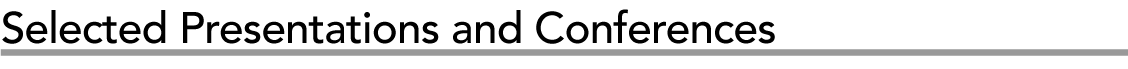 2021	“Terry Adkins: Soldier, Shepherd, Prophet, Martyr,” invited presenter, Peoria Riverfront Museum in conjunction with American Verses exhibition.“Professional Practices: Integrity,” invited presenter, University of Illinois at Chicago.2020	“Basim Magdy and Jen Bervin,” invited presenter, School of the Art Institute of Chicago.“An Infinite and Omnivorous Sky,” invited presenter, School of the Art Institute of Chicago.	College Art Association Annual Conference, attendee, Chicago.	American Alliance of Museums Annual Conference, attendee, virtual.2019	“Free and Open to the Public: Opportunities for Engagement at University Galleries of Illinois State University,” invited presenter, University Club, Illinois State University.2018	“In Conversation: Basim Magdy, Bruce Jenkins, and Kendra Paitz,” University Galleries of Illinois State University, organized with Basim Magdy: To Hypnotize Them with Forgetfulness.“In Conversation: william cordova, Edra Soto, Luis Gispert, and Kendra Paitz,” University Galleries of Illinois State University, organized with william cordova: kuntur: sacred geometries.	“In Conversation: Bill Conger and Kendra Paitz,” Goldfinch, Chicago.“In Conversation: Gina Hunt and Kendra Paitz,” The Franklin, Chicago.“Violet Poe Projects,” invited presenter; and “Regional Spaces,” panel discussion participant, Beyond Alternatives Symposium, University of Illinois at Urbana-Champaign.Introduction of keynote speaker Juan Angel Chávez, Illinois Art Education Association Annual Conference.2017	“Reading Women: A Conversation between Carrie Schneider and Kendra Paitz.” Unscripted Bal Harbour, Miami.“In Conversation: Alice Hargrave and Kendra Paitz.” University Galleries of Illinois State University, organized in conjunction with Alice Hargrave: Paradise Wavering.“A Conversation About Conservation: Catherine O’Reilly, Larissa Armstrong, Krista Kirkham, and Kendra Paitz.” University Galleries of Illinois State University, organized in conjunction with Alice Hargrave: Paradise Wavering.2016	Exhibition tours of Strange Oscillations and Vibrations of Sympathy for the Illinois Art Education Association conference, Normal, Illinois.“Juan Angel Chávez’s Artwork: A Platform for Building Community and Increasing Accessibility,” invited presenter, National Art Education Association Conference, Chicago.			“Convergence of Contemporary Art, Visual Culture, and Global Civic Engagement,” panelist, National Art Education Association Conference, Chicago.“The House of the Seven Gables: How Nathaniel Hawthorne’s 1851 Romance Inspired a 2014 Exhibition Catalogue,” invited presenter for the Publication Unit’s Professional Speaker Series, Illinois State University.	2015		Open Engagement conference, attendee, Carnegie Mellon University, Pittsburgh.		Invited panelist, Personal and Professional Development Symposium, School of Biological Sciences, Illinois State University.2013		Curating the Curatorial symposium, attendee, School of the Visual Arts, New York.2012	“In Conversation: Melanie Schiff and Kendra Paitz.” Public discussion during Melanie Schiff: The stars are not wanted now, University Galleries of Illinois State University.“TASK: An Improvisational, Collaborative Approach to Community-Building,” invited presenter, What is a City? conference, Center for Humanities, University of Missouri, St. Louis.		“What Is TASK and What Can You Do with it?,” invited panelist, Super Session Panel with Oliver Herring (organized by Art21), National Art Education Association Conference, New York.“The House of the Seven Gables,” invited presenter, University Club, Illinois State University.“Oliver Herring’s TASK,” panelist, Illinois Art Education Association Conference, Lisle, Illinois.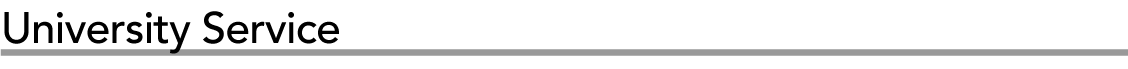 2023	Civic Engagement Award for a University Unit: University Galleries. Presented by the Center for Civic Engagement at Illinois State University.Search committee member—Director of Wonsook Kim School of Art, Illinois State UniversityArt-in-Architecture, Wonsook Kim College of Fine Arts, Illinois State University2022-pres.	Strategic Plan Steering Committee (community education and outreach), Wonsook Kim College of Fine Arts, Illinois State University 	MFA thesis committee member for Jade Nguyen, Illinois State University	MFA thesis committee member for Alan Atkins, Illinois State University2021	Civic Engagement Award for a University Unit: University Galleries. Presented by the Center for Civic Engagement at Illinois State University.2021-2023	MFA thesis committee member for Cooper Gibson, Illinois State University	Art on Campus committee member, Illinois State University2020-pres.	Committee member—Diversity, Equity, and Inclusion, Wonsook Kim College of Fine Arts, Illinois State University	Committee member—University Event Review, Illinois State University2020		Working group member—Illinois State University COVID-19 response (Events and Large Gatherings) 2019	Planning group member for creating a student art gallery at Central Illinois Regional Airport (with Wonsook Kim College of Fine Arts and Wonsook Kim School of Art, Illinois State University)	Session leader—Culturally Responsive Conference, Illinois State University	Working with College leadership team and University Advancement on planning for Wonsook Kim College of Fine Arts and Wonsook Kim School of Art naming events, Illinois State University2018-2022	Member—College Council, Wonsook Kim College of Fine Arts, Illinois State University2018-2020	Organizer—School of Art Research Colloquium, Illinois State University2018-2019	MFA thesis committee member for Chrissy LaMaster, Illinois State University	Executive Advisory Council member—Illinois Art Station, Illinois State University2017-2018	Search committee member—Associate Professor of Art Education, Illinois State University	Search committee member—Curator of Education, Illinois Art Station, Illinois State University	MFA thesis committee member for Ryan Paluczak, Illinois State University	Session leader—Culturally Responsive Conference, Illinois State University2017	Search committee member—Director, Illinois Art Station, Illinois State University 2016-2018	Founding Advisory Committee member—Art Station, Illinois State University (appointed by the Dean of the College of Fine Arts)2016-2017	Member—College of Fine Arts’ Strategic Planning Committee, Diversity Subcommittee, Illinois State University (elected position) 2016	Search committee member—Director of the School of Art, Illinois State University (appointed by the Dean of the College of Fine Arts)2015-2016	Mentor, Women’s Mentoring Network (for non-traditional graduate students), Illinois State University2014-2018	Co-founder/co-organizer (with Andreas Fischer from 2014-2018)—School of Art Research Colloquium, Illinois State University2014-2015	Search committee member—Dean of the College of Fine Arts, Illinois State University (appointed by the Provost)2013-2014	Public Spaces/Galleries subcommittee member—New Building Committee, College of Fine Arts, Illinois State University (appointed by Dean of the College of Fine Arts)2012-2014	Executive Board member of College Council, College of Fine Arts, Illinois State UniversityServing as Secretary of College Council (2012-2014) and member of the Budget Subcommittee (2012-2014) (all elected positions)2010-2017	Visiting Artist Committee member (selecting long-term residents and short-term presenters)—School of Art, Illinois State University (appointed by Director of the School of Art)2010-pres.	Independent Study Instructor—School of Art, Illinois State University2010-pres.	Internship Instructor/Supervisor, University Galleries of Illinois State University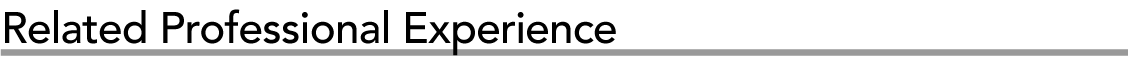 2021-2022	Academic Enrichment Committee Member, NAACP—Academic, Cultural, Technological, & Scientific Olympics, Bloomington, Illinois2021		Reviewer for Illinois Arts Council Agency grants to organizationsJudge for NAACP—Academic, Cultural, Technological, & Scientific Olympics, Illinois State University2020		Judge for NAACP—Academic, Cultural, Technological, & Scientific Olympics, Illinois State University2019	Reviewer for Illinois Arts Council Agency artist fellowshipsJudge for Central Illinois High School Art Exhibition, Illinois State University	Judge for NAACP—Academic, Cultural, Technological, & Scientific Olympics, Illinois State University	Judge for Bloomington High School art exhibition, Bloomington, Illinois	Juror for Harper College Small Works exhibition, Palatine, Illinois2018-pres.	Founding leader of Teen Art Group at University Galleries of Illinois State University2018	Judge for NAACP—Academic, Cultural, Technological, & Scientific Olympics, Illinois State University2017		Portfolio reviewer for Midwest Society for Photographic Education Conference, Peoria,		Illinois		Nominator for the southxeast: Southeastern Contemporary Art triennial at Florida Atlantic 	University2015		Nominator for the Baum Award for Emerging American Photographers, SF Camerawork,		San FranciscoProofreader for Walter Robinson monograph published by University Galleries of Illinois State University2013		Nominator for the Baum Award for Emerging American Photographers, SF Camerawork, San FranciscoProofreader for Studio Glass at 50 exhibition catalogue, University Galleries of Illinois State University2012		Proofreader for Nadia Hotait exhibition catalogue, University Galleries of Illinois State University2011		External reviewer for University of Missouri Research Board 2010-pres.	TASK Midwest Coordinator 		Working with universities, schools, and galleries to organize their own versions of Oliver Herring’s ongoing TASK project.2010	Editor of biography and bibliography for Jim Lutes exhibition catalogue, University Galleries of Illinois State UniversityJudge, Arts in Central Park, Peoria, Illinois2008		Judge, HOIC Art Competition, Fieldcrest High School, Minonk, Illinois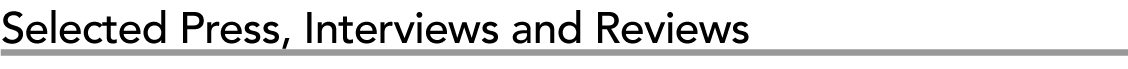 2022	Borrelli, Christopher. “Books to give as gifts for the 2022 holidays. If the message you want to send is…” Chicago Tribune, November 25, 2022.Warnecke, Lauren. “University Galleries exhibition gazes at queerness, but it’s about life in general.” NPR affiliate: WGLT, October 7, 2022.Warnecke, Lauren. “‘A Garden to Build’ at University Galleries unpacks the political power of man-made nature.” NPR affiliate: WGLT, September 16, 2022.Warnecke, Lauren. “From anime to activism.” NPR affiliate: WGLT, July 15, 2022.Wood, Connor. “Bloomington High School students curate University Galleries exhibit.” The Pantagraph, May 30, 2022.Story, Derek. “Alumni reflect on on-campus/off-campus employment.” Illinois State University News, February 22, 2022.2021	Moody, John. “Artist Caroline Kent, former Redbird runner, returns to University Galleries for exhibit.” Illinois State University News, October 29, 2021.Krainak, Paul. “Sub-rural #6: Kendra Paitz Interview.” Bad at Sports, August 30, 2021.Kennedy, Laura. “Artist’s New Work Melds Science with Art at University Galleries.” Datebook. NPR affiliate: WGLT, March 4, 2021. Bonus audio.	Nafziger, Emily. “2021 Civic Engagement Award Recipients Announced.” Illinois State University News, April 14, 2021.	Doyle, Grace. “University Galleries hosts artist Alice Hargrave’s unique look at declining biodiversity and habitat for birds.” Vidette Online, April 13, 2021.2020	Proeber, David. “5 Questions with Kendra Paitz, director and chief curator at University Galleries of Illinois State University.” The Pantagraph, November 8, 2020. Kennedy, Laura. “University Galleries ‘Reflects’ Artist/Poet’s First Survey of Work.” Datebook. NPR Affiliate: WGLT, October 8, 2020. Bonus audio.Kennedy, Laura. “University Galleries Takes on Wonders of Space.” Sound Ideas. NPR Affiliate: WGLT, January 17, 2020. Kennedy, Laura. “University Galleries Hosts Faculty Biennial.” Sound Ideas. NPR Affiliate: WGLT, March 3, 2020. “Illinois State Galleries brings art and ideas to the community.” The Pantagraph, February 4, 2020. Proeber, David. “My Town: A sanctuary in the arts.” The Pantagraph, February 6, 2020.   Munoz, Brian. “University museums work behind the scenes as pandemic forces closures, cancellations.” The Southern Illinoisan, July 18, 2020. This article was written as part of the Prairie State Museums Project, a Pulitzer Center-funded journalism initiative to trace the impact of COVID-19 on museums.2019		Bersett, Kevin. “The Q&A with Kendra Paitz: New director is no stranger to University Galleries.” Redbird Scholar, September 19, 2019. Kennedy, Laura. “Needle and Thread Provide Empowerment [Aram Han Sifuentes].” Date Book. NPR Affiliate: WGLT, September 18, 2019. Bonus track 1. Bonus track 2. Kennedy, Laura. “Artist [Erin Hayden] Blooms in ‘Flowers-o’-the-Moon’ at University Galleries.” Date Book. NPR Affiliate: WGLT, August 23, 2019. Kennedy, Laura. “Exhibition Provides Snapshot of Permanent Collection.” Date Book. NPR Affiliate: WGLT, July 6, 2019. Kennedy, Laura. “Newly Minted Curators Spotlight Teen Art.” Sound Ideas. NPR Affiliate: WGLT, June 26, 2019. Kennedy, Laura. “Artist [Bethany Collins] Explores the Power of Language.” Date Book. NPR Affiliate: WGLT, March 15, 2019. 2018		Kennedy, Laura. “New Partnership Inspires Creativity in Kids.” Sound Ideas. NPR affiliate: WGLT, November 15, 2018. Kennedy, Laura. Interview with Cecil McDonald, Jr. and Kendra Paitz. “Photographer Focuses on the Extraordinary Ordinary.” Sound Ideas. NPR affiliate: WGLT, September 13, 2018.“Extraordinarily, ordinary” black lives focus of ISU exhibit.” Pantagraph, September 27, 2018.Alamo-Costello, Chester. “Gina Hunt: From the Badlands to Azimuth.” Comp Art and Design Magazine, August 12, 2018.Schlenker, Charlie. Interview with william cordova and Kendra Paitz. “Kuntur Exhibition.” Sound Ideas. NPR affiliate: WGLT, August 10, 2018. Kennedy, Laura. Interview with Kendra Paitz. “Artist Shares Serious Message Beneath the Bling (Ebony G. Patterson).” Feature. NPR Affiliate: WGLT, March 13, 2018.Kennedy, Laura. Interview with Kendra Paitz and Rana Young, “New Exhibition Explores Transitions.” Datebook. NPR Affiliate: WGLT, March 24, 2018.	Hernandez, Cindy. “University Galleries’ Kendra Paitz curates Miami exhibit.” The Vidette, February 1, 2018.2017	Craft, Dan. “Alternative Reality: Mood of Our Times Tapped at ISU exhibit (Deb Sokolow).” The Pantagraph, March 9, 2017.2016	Kennedy, Laura. Interview with Kendra Paitz and Dianna Frid, “Exploring the Connections Between Writer and Artist.” Feature. NPR Affiliate: WGLT, November 9, 2016.	Kennedy, Laura. Interview with Lori Waxman, “A Mashup of Art and Criticism.” Feature. NPR Affiliate: WGLT, April 7, 2016. 	Kennedy, Laura. Interview with Kendra Paitz, “Performance Art Melds with Art Criticism.” NPR Affiliate: WGLT, March 11, 2016. 	Kennedy, Laura. Interview with Kendra Paitz, “Spotlight Shines on Visionary Video Artist (Terry Adkins).” NPR Affiliate: WGLT, March 15, 2016.2015	Kennedy, Laura. Interview with Carrie Schneider and Kendra Paitz, “‘Reading Women’ Highlights New Exhibition.” Feature. NPR affiliate: WGLT, November 9, 2015.Kennedy, Laura. Interview with Kendra Paitz, “University Galleries Warhol Grant.” Datebook. NPR affiliate: WGLT, July 17, 2015. “Gallery Show Features New Art from Old Items.” NPR affiliate: WGLT, March 10, 2015. Craft, Dan. “Materials repossession: Our disposed history becomes his sharing art (Juan Angel Chávez).” Pantagraph, March 5, 2015.2014	“Perpetual Fire at Heart of ‘Burning House.’” NPR affiliate: WGLT, January 30, 2014. 	Otwell, Rachel. “Alternative Art Spaces: Labors of Love.” NPR affiliate: WUIS, October 9, 2014. 	Paitz, Kendra. “ISU Galleries, Kendra Paitz.” Interview by David Linneweh. Studio Break podcast, December 17, 2014. 2013	Vitiello, Chris. “Melanie Schiff Reclaims the Image at CAM Raleigh.” Review of Melanie Schiff: The stars are not wanted now. INDY week, June 26, 2013.	Greenberg, Blue. “Art of the Moment at CAM Gallery.” Review of Melanie Schiff: The stars are not wanted now. The Herald Sun, June 14, 2013. 	“Plenty to Explore in The House of the Seven Gables exhibition.” NPR affiliate: WGLT, March 27, 2013.		Kennedy, Laura. Interview with Kendra Paitz. Datebook. NPR affiliate: WGLT, March 8, 2013. Paitz, Kendra. “The House of the Seven Gables, Curator Kendra Paitz.” Interview by David Linneweh. Studio Break podcast, February 22, 2013. 2012		Sheets, Hilarie. “TASK Master.” Review of Oliver Herring: TASK, by Oliver Herring, Kendra Paitz, Ian Berry, and Kristen Hileman. ARTnews, November 2012, Book Reviews, 82.		“Artists Bypass Curators to Create New Exhibition.” NPR affiliate: WGLT, March 14, 2012. “Kendra Paitz/Violet Poe Projects.” Interview by David Linneweh. Studio Break podcast, August 31, 2012. Jome, Eric. “University Galleries Receives Warhol Foundation Grant.” Illinois State University Report, February 17, 2012. 2011		Isé, Claudine. “Irena Knezevic.” Review of Irena Knezevic: Here Comes the Darkness at University Galleries of Illinois State University.” Artforum, December 1, 2011, Critic’s Pick. “Too Hard to Keep Exhibit at ISU [Jason Lazarus].” NPR affiliate: WGLT, March 24, 2011.			“Violet Poe Projects.” Listing in Phonebook 3: A Directory of Independent Art Spaces, Programming, and Projects Across the United States. Chicago: Threewalls, 2011. 2010		Grabner, Michelle. Review of TASK+ selected work by Oliver Herring at University Galleries of Illinois State University. Proximity, Spring/Summer 2010, Reviews, 149. “TASK Party at University Galleries.” NPR affiliate: WGLT, February 2010. 2009	“Kendra Paitz Receives Funding for TASK Party.” Illinois State University Report, September 22, 2009.